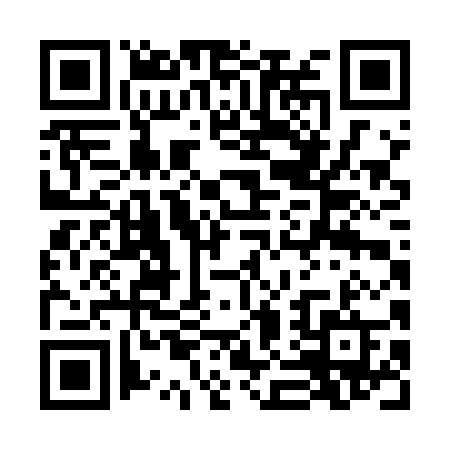 Ramadan times for Abvala, PakistanMon 11 Mar 2024 - Wed 10 Apr 2024High Latitude Method: Angle Based RulePrayer Calculation Method: University of Islamic SciencesAsar Calculation Method: ShafiPrayer times provided by https://www.salahtimes.comDateDayFajrSuhurSunriseDhuhrAsrIftarMaghribIsha11Mon4:564:566:1812:123:356:086:087:2912Tue4:554:556:1612:123:356:086:087:3013Wed4:534:536:1512:123:356:096:097:3114Thu4:524:526:1412:123:366:106:107:3215Fri4:514:516:1212:113:366:116:117:3216Sat4:494:496:1112:113:366:116:117:3317Sun4:484:486:1012:113:376:126:127:3418Mon4:474:476:0912:103:376:136:137:3519Tue4:454:456:0712:103:376:136:137:3520Wed4:444:446:0612:103:376:146:147:3621Thu4:434:436:0512:103:376:156:157:3722Fri4:414:416:0312:093:386:166:167:3823Sat4:404:406:0212:093:386:166:167:3924Sun4:384:386:0112:093:386:176:177:3925Mon4:374:375:5912:083:386:186:187:4026Tue4:364:365:5812:083:386:186:187:4127Wed4:344:345:5712:083:386:196:197:4228Thu4:334:335:5612:073:396:206:207:4329Fri4:314:315:5412:073:396:206:207:4330Sat4:304:305:5312:073:396:216:217:4431Sun4:284:285:5212:063:396:226:227:451Mon4:274:275:5012:063:396:236:237:462Tue4:264:265:4912:063:396:236:237:473Wed4:244:245:4812:063:396:246:247:484Thu4:234:235:4712:053:396:256:257:495Fri4:214:215:4512:053:396:256:257:496Sat4:204:205:4412:053:396:266:267:507Sun4:184:185:4312:043:396:276:277:518Mon4:174:175:4112:043:406:276:277:529Tue4:154:155:4012:043:406:286:287:5310Wed4:144:145:3912:043:406:296:297:54